Wykaz podręczników szkolnych na rok szkolny 2024/2025 PRYWATNE LICEUM OGÓLNOKSZTAŁCĄCE IM. IGNACEGO JANA PADEREWSKIEGO W LUBASZUKLASA IV C POLICYJNO-POŻARNICZARozszerzenie: WOS + biologiaPrzedmiotTytuł podręcznikaAutor podręcznikaWydawnictwoWpisać: Podstawa/ rozszerzenieWpisać: nowa podstawa / stara podstawa/nr dopuszczeniaJęzyk polskiPodręcznik do języka polskiego „Ponad słowami” dla liceum i technikum. Zakres podstawowy i rozszerzonycz. 4Joanna Kościerzyńska, Anna Cisowska, Małgorzata Matecka, Aleksandra Wróblewska, Joanna Baczyńska-Wybrańska, Joanna Ginter.JĘZYK ANGIELSKILongman Repetytorium maturalne - poziom podstawowy - Edycja wieloletnia 2w1H. Umińska, B. Hastings, D. Chandler, H. MrozowskaPearsonkontynuacja1144/2022JĘZYK NIEMIECKIPodręcznik ustalony zostanie na początku roku szkolnegoBIOLOGIA-rozszerzenieBiologia na czasie 3 poziom rozszerzony  + karta pracyMarek Guzik, Ryszard Kozik, Władysław ZamachowskiNowa ErarozszerzenieNowa podstawa 1006/3/2021HISTORIAPoznać przeszłość 4. Podręcznik do historii dla liceum ogólnokształcącego i technikum. Zakres podstawowyJarosław Kłaczkow, Stanisław RoszakNowa ErapodstawanowaMATEMATYKA„MATEMATYKA” 4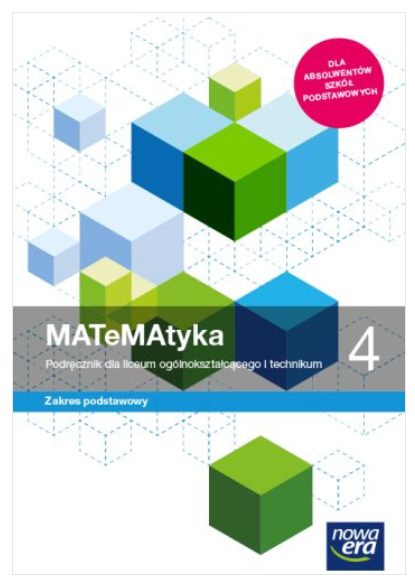 „Teraz matura. Zbiór zadań i zestawów maturalnych”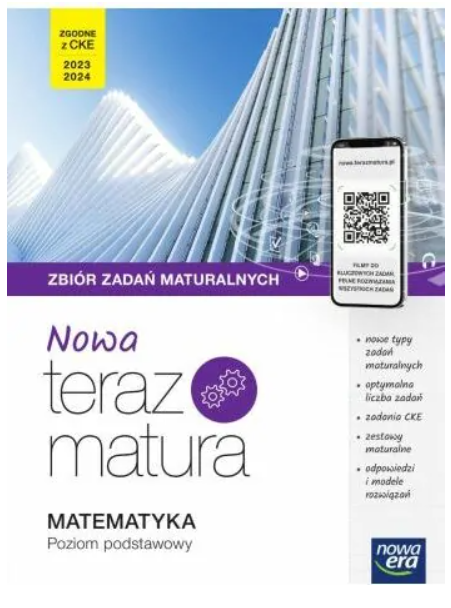 Wojciech Babiański, Lech Chańko, Joanna CzarnowskaNOWA ERAPODSTAWANOWA PODSTAWA PROGRAMOWA
971/4/2022WOS- rozszerzenieW centrum uwagi 4. Podręcznik do wiedzy o społeczeństwie dla liceum ogólnokształcącego i technikum. Zakres rozszerzonyLucyna Czechowska, Sławomir DrelichNowa Erarozszerzenienowa